BMW
Corporate CommunicationsInformacja prasowa
grudzień 2015
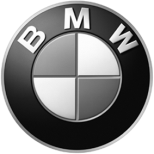 BMW Group PolskaAdres:Ul. Wołoska 22A02-675 WarszawaTelefon*48 (0)22 279 71 00Fax+48 (0)22  331 82 05www.bmw.pl BMW M4 GTS i BMW 3.0 CSL Hommage samochodami sportowymi roku 2015 magazynu Auto Bild Sportcars. Monachium. Co pewien czas BMW prezentuje limitowane serie specjalne wyjątkowo dynamicznych aut, mocno podkreślając istotę marki: radość z jazdy. Kierunek rozwoju na przyszłość pokazują z kolei fascynujące samochody koncepcyjne zawierające w sobie najczystsze geny tej marki. Jak świetny jest odbiór obu projektów, pokazują tegoroczne wyniki ankiety przeprowadzonej pośród czytelników magazynu „Auto Bild Sportscars”. Czytelnicy wybrali modele BMW Group jako „samochody sportowe roku 2015” w dwóch kategoriach: w klasie „Coupé seryjne” zwyciężyło nowe BMW M4 GTS, a w kategorii „Samochody koncepcyjne” najwięcej głosów zdobyło BMW 3.0 CSL Hommage.BMW M4 GTS kontynuuje serię zwycięstw.BMW M4 GTS poprzez swoje zwycięstwo w klasie „Coupé seryjne” nawiązuje do sukcesów BMW M4 Coupé i BMW 435i Coupé wybranych jako samochody sportowe roku w latach 2014 i 2013. Swoje walory samochodu sportowego BMW M4 GTS udowodniło wynikiem okrążenia 7:28 min na legendarnej Pętli Północnej na torze Nürburgring. Osiągom sprzyjały dostosowany specjalnie do BMW M4 GTS potrójny gwintowany układ jezdny, opony Michelin Pilot Sport Cup 2 w rozmiarze 265/35 R19 z przodu i 285/30 R20 z tyłu, inteligentna lekka konstrukcja wykorzystująca aluminium, karbon, materiały zespolone i wysokowytrzymałą stal oraz sześciocylindrowy rzędowy silnik benzynowy M TwinPower Turbo. Zastosowanie po raz pierwszy w samochodzie seryjnym innowacyjnego wtrysku wody pozwoliło uzyskać z 3-litrowej jednostki moc 368 kW / 500 KM i moment obrotowy 600 Nm (zużycie paliwa w cyklu mieszanym: 8,5 l/100 km; emisja CO2 w cyklu mieszanym: 199 g/km)*. Dzięki temu BMW M4 GTS przyspiesza od 0 do 100 km/h w 3,8 s i uzyskuje prędkość maksymalną 305 km/h (ograniczona elektronicznie).* Przewidywane wartości zużycia paliwa ustalono na podstawie cyklu testowego ECE zależnie od rozmiaru opon.  BMW 3.0 CSL Hommage zwycięża w kategorii „Samochody koncepcyjne”.Premierowe zwycięstwo zdobyło z kolei BMW 3.0 CSL Hommage. Samochód zdobył w nowo utworzonej kategorii „Samochody koncepcyjne” największą liczbę głosów czytelników, wygrywając w klasyfikacji ze znaczną przewagą. Koncepcja studyjna autorstwa BMW Design Team w tegorocznym Concorso d’Eleganza Villa d’Este jest hołdem dla legendarnego BMW 3.0 CSL, ponadczasowo klasycznego coupé BMW z lat 70. BMW 3.0 CSL Hommage przenosi charakter ówczesnego auta w dzisiejsze czasy, interpretując go w nowej, fascynującej postaci. Do budowy samochodu koncepcyjnego użyto najnowocześniejszych materiałów, m.in. karbonu (CFRP). Ten nowoczesny materiał został zastosowany na wielu powierzchniach BMW 3.0 CSL Hommage, co oddaje ideę lekkiej konstrukcji zgodnie z obecnymi standardami techniki. Podobnie jak w pierwowzorze z lat 70. również kształty BMW 3.0 CSL Hommage wyrażają autentyczną dynamikę: wydatne elementy prowadzenia powietrza, masywne nadkola oraz wyraźny spojler dachowy i tylny stanowią ramy smukłej karoserii. Przedni element prowadzenia powietrza pełni funkcję odpowietrzenia komory silnika, a skrzydło nad tylnymi kołami zapewnia optymalny przepływ powietrza wokół auta. Niewielkie lusterka wsteczne w postaci kamer dodatkowo obniżają opory powietrza. Duży spojler tylny zwiększa docisk napędzanej tylnej osi, zapewniając lepszą transmisję mocy. Zasłony powietrzne i skrzela gwarantują optymalne doprowadzenie i odprowadzenie powietrza w nadkolach. Wyjątkowym akcentem są 21-calowe obręcze kół ze stopów lekkich w matowym i błyszczącym wykończeniu bicolor. Krawędzie aerodynamiczne w pustych przestrzeniach felg dodatkowo optymalizują aerodynamikę.Kolejne wysokie miejsca dla modeli BMW.Oprócz obu zwycięzców na podium uplasowały się jeszcze inne modele BMW. W kategorii „Limuzyny seryjne” BMW M5 „30 lat M5” zajęło drugie miejsce, podobnie jak BMW X6 M w kategorii „SUV-y seryjne”. BMW M135i zdobyło w kategorii „Seryjne samochody kompaktowe” trzecie miejsce. Ankieta „Samochody sportowe roku Auto Bild” prowadzona jest pośród czytelników magazynu Auto Bild Sportscars już po raz 14. Wyróżnienie „Samochód sportowy roku” zaliczane jest do najważniejszych niemieckich wyróżnień dla samochodów sportowych i jest niezwykle cenione pośród producentów samochodów. W ankiecie czytelników w roku 2015 do wyboru były 142 modele aut. Samochody wybrane z testów i relacji z jazd próbnych z ostatnich 12 miesięcy klasyfikowane były w 18 kategoriach – 8 dla samochodów seryjnych, 8 dla samochodów tuningowych i po jednej kategorii dla samochodów małych serii i samochodów koncepcyjnych. Nagrody wręczono w ramach Race Night na Motorshow Essen.Miejsca zdobyte przez BMW:  Zwycięzca seryjnych coupé: BMW M4 GTS.  Zwycięzca samochodów koncepcyjnych: BMW 3.0 CSL Hommage.  2. miejsce pośród limuzyn seryjnych: BMW M5 „30 lat M5”. 2. miejsce pośród SUV-ów seryjnych: BMW X6 M. 3. miejsce pośród seryjnych samochodów kompaktowych: BMW M135i M.  W przypadku pytań prosimy o kontakt z:Katarzyna Gospodarek, Corporate Communications ManagerTel.: +48 728 873 932, e-mail: katarzyna.gospodarek@bmw.plBMW GroupBMW Group, w której portfolio znajdują się marki BMW, MINI oraz Rolls-Royce, jest światowym liderem wśród producentów samochodów i motocykli segmentu premium. Oferuje również usługi finansowe, a także z zakresu mobilności. Firma posiada 30 zakładów produkcyjnych i montażowych w 14 państwach oraz ogólnoświatową sieć sprzedaży w ponad 140 krajach. W 2014 roku BMW Group sprzedała na całym świecie ok. 2,118 mln samochodów oraz 123 000 motocykli. W 2013 r. jej zysk przed opodatkowaniem wyniósł 7,91 mld euro przy dochodach 76,06 mld euro (dane za rok finansowy). Na dzień 31 grudnia 2013 r. globalne zatrudnienie sięgało 110 351 pracowników.Źródłem sukcesu BMW Group jest długofalowe planowanie oraz działanie w sposób odpowiedzialny. Ważną częścią strategii firmy jest zrównoważony rozwój w aspekcie społecznym i ochrony środowiska w całym łańcuchu dostaw, pełna odpowiedzialność za produkt oraz  zobowiązania na rzecz oszczędzania zasobów. Polityka ta stanowi integralną część strategii rozwoju przedsiębiorstwa.www.bmwgroup.com Facebook: http://www.facebook.com/BMW.PolskaTwitter: http://twitter.com/BMWGroupYouTube: http://www.youtube.com/BMWGroupviewGoogle+: http://googleplus.bmwgroup.com